Phụ lục IIHƯỚNG DẪN NGƯỜI DÂN ĐIỀN PHIẾU KHẢO SÁTTẠI BỘ PHẬN TIẾP NHẬN & TRẢ KẾT QUẢ(Ban hành kèm theo Kế hoạch số     /KH-UBND ngày 12/4/2024 của UBND thị xã Hòa Thành)Bước 1: Đăng nhập ứng dụng Zalo (hoặc các ứng dụng tương tự có năng quét mã QR).Bước 2: Nhấn vào nút  ở góc trên bên phải màn hình điện thoại.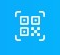 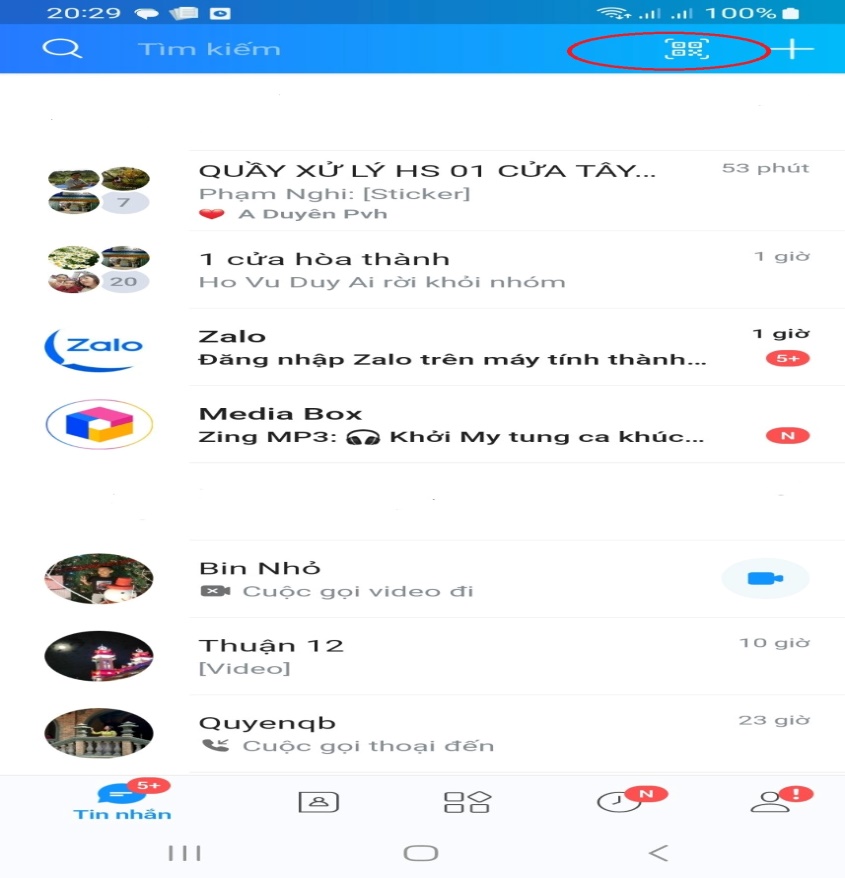 Bước 3: Dùng camera quét vào mã QR.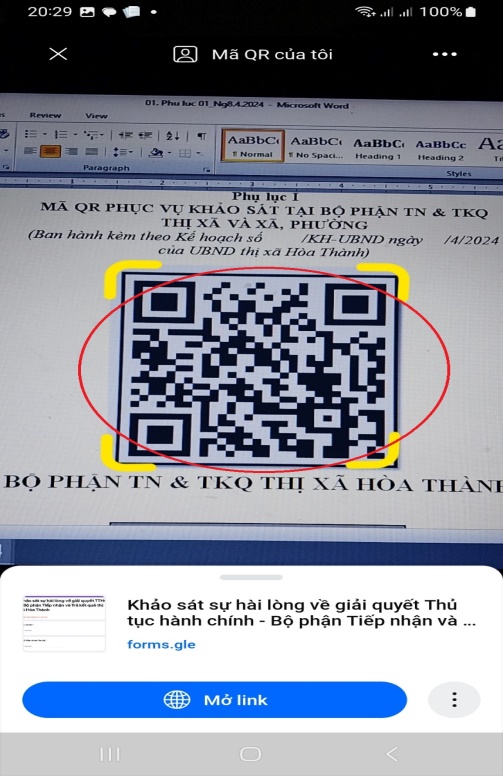 Bước 4: Ấn nút “Mở link”.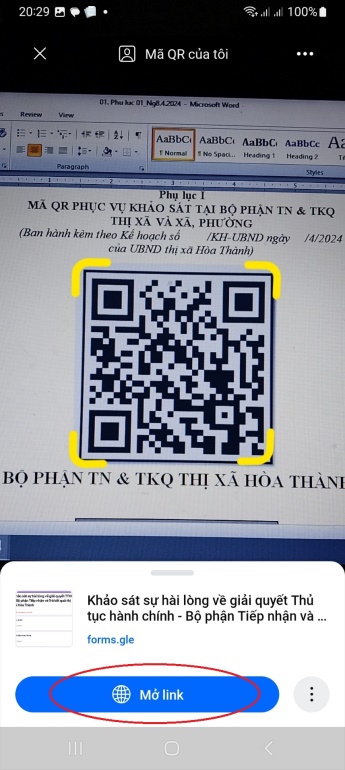 Bước 5: Bấm “Tôi đã  hiểu và tiếp tục”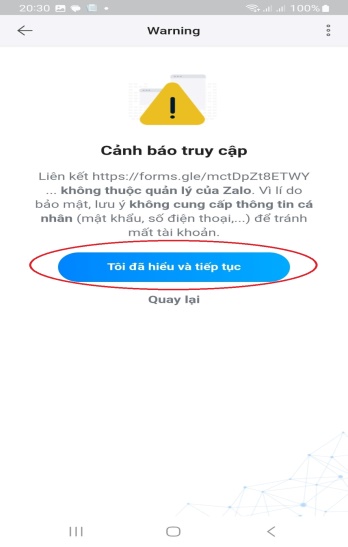 Bước 6: Bắt đầu trả lời khảo sát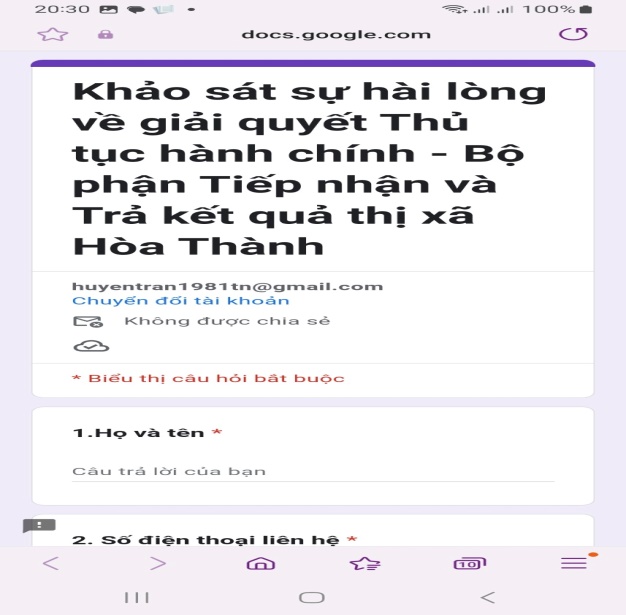 